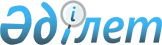 "2017-2019 жылдарға арналған Қызылжар аудандық бюджеті туралы" Солтүстік Қазақстан облысы Қызылжар аудандық мәслихатының 2016 жылғы 23 желтоқсандағы № 10/1 шешіміне өзгерістер енгізу туралыСолтүстік Қазақстан облысы Қызылжар ауданы мәслихатының 2017 жылғы 3 мамырдағы № 13/3 шешімі. Солтүстік Қазақстан облысының Әділет департаментінде 2017 жылғы 23 мамырда № 4191 болып тіркелді
      Қазақстан Республикасының 2008 жылғы 4 желтоқсандағы Бюджет кодексінің 106, 109, 111-баптарына, "Қазақстан Республикасындағы жергілікті мемлекеттік басқару және өзін-өзі басқару туралы" Қазақстан Республикасының 2001 жылғы 23 қаңтардағы Заңының 6-бабына сәйкес Солтүстік Қазақстан облысының Қызылжар аудандық мәслихаты ШЕШТІ:
      1. "2017-2019 жылдарға арналған Қызылжар аудандық бюджеті туралы" Солтүстік Қазақстан облысы Қызылжар аудандық мәслихатының 2016 жылғы 23 желтоқсандағы № 10/1 шешіміне (Нормативтік құқықтық актілерді мемлекеттік тіркеу тізілімінде № 4004 болып тіркелді, 2017 жылғы 13 қаңтарда "Қызылжар", "Маяк" газеттерінде жарияланды) келесі өзгерістер енгізілсін:
       1 тармақ келесі редакцияда мазмұндалсын:
      "1. Сәйкесінше 1, 2 және 3-қосымшаларға сәйкес 2017-2019 жылдарға, соның ішінде 2017 жылға арналған Қызылжар аудандық бюджет мынадай көлемдерде бекітілсін:
      1) кірістер – 5 042 464 мың теңге, соның ішінде:
      салықтық түсімдер – 865 609 мың теңге;
      салықтық емес түсімдер – 13 081 мың теңге; 
      негізгі капиталды сатудан түсетін түсімдер – 25 632 мың теңге;
      трансферттер түсімі – 4 138 142 мың теңге;
      2) шығындар – 5 122 955 мың теңге;
      3) таза бюджеттік кредиттеу – 98 662 мың теңге, соның ішінде:
      бюджеттік кредиттер – 122 526 мың теңге; 
      бюджеттік кредиттерді өтеу – 23 864 мың теңге;
      4) қаржы активтерімен операциялар бойынша сальдо – 1 625 мың теңге, соның ішінде:
      қаржы активтерін сатып алу – 1 625 мың теңге;
      мемлекеттің қаржы активтерін сатудан түсетін түсімдер – 0 мың теңге;
      5) бюджет тапшылығы (профициті) – - 180 778 мың теңге;
      6) бюджет тапшылығын қаржыландыру (профицитін пайдалану) – 180 778 мың теңге:
      қарыздар түсімі – 122 526 мың теңге;
      қарыздарды өтеу – 48 483 мың теңге;
      бюджет қаражатының пайдаланылатын қалдықтары – 106 735 мың теңге.";
       13 тармақ келесі редакцияда мазмұндалсын:
       "13. 2017 жылға ауданның жергілікті атқарушы органның резерві 50 000 мың теңге сомасында бекітілсін.";
      көрсетілген шешімнің 1, 4 қосымшалары осы шешімнің 1, 2 қосымшаларына сәйкес жаңа редакцияда мазмұндалсын.
      2. Осы шешім 2017 жылғы 1 қаңтардан бастап қолданысқа енгізіледі. 2017 жылға арналған Қызылжар ауданының бюджеті
      Кестенің жалғасы  2017 жылға арналған Қызылжар ауданының ауылдық округтерінің бюджеттік бағдарламалары
      Кестенің жалғасы 2017 жылға арналған Қызылжар ауданының ауылдық округтерінің бюджеттік бағдарламалары
      Кестенің жалғасы
					© 2012. Қазақстан Республикасы Әділет министрлігінің «Қазақстан Республикасының Заңнама және құқықтық ақпарат институты» ШЖҚ РМК
				
      Солтүстік Қазақстан облысы 
Қызылжар аудандық 
мәслихаты сессиясының 
төрайымы

М. Данилова

      Солтүстік Қазақстан облысы 
Қызылжар аудандық 
мәслихатының хатшысы

А. Молдахметова
Аудандық мәслихат сессиясының 2017 жылғы 3 мамырдағы №13/3 шешіміне 1 қосымшаАудандық мәслихат сессиясының 2016 жылғы 23 желтоқсандағы №10/1 шешіміне 1 қосымша
Санаты
Санаты
Атауы
Сомасы, мың теңге
Сыныбы
Сыныбы
Атауы
Сомасы, мың теңге
Ішкі сыныбы
Атауы
Сомасы, мың теңге
1
2
3
4
5
1) Кірістер
5 042 464
1
Салықтық түсімдер
865 609
01
Табыс салығы
74 850
2
Жеке табыс салығы
74 850
03
Әлеуметтiк салық
336 814
1
Әлеуметтiк салық
336 814
04
Меншiкке салынатын салықтар
360 166
1
Мүлiкке салынатын салықтар
279 144
3
Жер салығы
8 079
4
Көлiк құралдарына салынатын салық
68 395
5
Бірыңғай жер салығы
4 548
05
Тауарларға, жұмыстарға және қызметтерге салынатын iшкi салықтар
86 385
2
Акциздер
5 278
3
Табиғи және басқа да ресурстарды пайдаланғаны үшiн түсетiн түсiмдер
54 390
4
Кәсiпкерлiк және кәсiби қызметтi жүргiзгенi үшiн алынатын алымдар
26 717
08
Заңдық маңызы бар әрекеттерді жасағаны және (немесе) оған уәкілеттігі
бар мемлекеттік органдар немесе лауазымды адамдар құжаттар бергені
үшін алынатын міндетті төлемдер
7 394
1
Мемлекеттік баж
7 394
2
Салықтық емес түсiмдер
13 081
01
Мемлекеттік меншіктен түсетін кірістер
6 641
5
Мемлекет меншігіндегі мүлікті жалға беруден түсетін кірістер
6 641
06
Басқа да салықтық емес түсiмдер
6 440
1
Басқа да салықтық емес түсiмдер
6 440
3
Негізгі капиталды сатудан түсетін түсімдер
25 632
03
Жердi және материалдық емес активтердi сату
25 632
1
Жерді сату
25 000
2
Материалдық емес активтерді сату
632
4
Трансферттердің түсімдері
4 138 142
02
Мемлекеттiк басқарудың жоғары тұрған органдарынан түсетiн
трансферттер
4 138 142
2
Облыстық бюджеттен түсетiн трансферттер
4 138 142
Функционалдық топ
Функционалдық топ
Функционалдық топ
Атауы
Сомасы, мың теңге
Әкiмшi
Әкiмшi
Атауы
Сомасы, мың теңге
Бағдарлама
Атауы
Сомасы, мың теңге
1
2
3
4
5
2) Шығындар
5 122 955
1
Жалпы сипаттағы мемлекеттiк қызметтер
451 447,2
112
Аудан (облыстық маңызы бар қала) мәслихатының аппараты
15 090
001
Аудан (облыстық маңызы бар қала) мәслихатының қызметін қамтамасыз ету жөніндегі қызметтер
15 090
122
Аудан (облыстық маңызы бар қала) әкімінің аппараты
127 882,2
001
Аудан (облыстық маңызы бар қала) әкімінің қызметін қамтамасыз ету жөніндегі қызметтер
100 004,2
003
Мемлекеттік органның күрделі шығыстары
27 878
123
Қаладағы аудан, аудандық маңызы бар қала, кент, ауыл, ауылдық округ әкімінің аппараты
229 841,8
001
Қаладағы аудан, аудандық маңызы бар қаланың, кент, ауыл, ауылдық округ әкімінің қызметін қамтамасыз ету жөніндегі қызметтер
224 361,8
022
Мемлекеттік органның күрделі шығыстары
4 750
032
Ведомстволық бағыныстағы мемлекеттік мекемелерінің және ұйымдарының күрделі шығыстары
730
459
Ауданның (облыстық маңызы бар қаланың) экономика және қаржы бөлімі
43 944
010
Жекешелендіру, коммуналдық меншікті басқару, жекешелендіруден кейінгі қызмет және осыған байланысты дауларды реттеу
9 585
001
Ауданның (облыстық маңызы бар қаланың) экономикалық саясаттын қалыптастыру мен дамыту, мемлекеттік жоспарлау, бюджеттік атқару және коммуналдық меншігін басқару саласындағы мемлекеттік саясатты іске асыру жөніндегі қызметтер
34 359
495
Ауданның (облыстық маңызы бар қаланың) құрылыс, сәулет, тұрғын үй-коммуналдық шаруашылығы, жолаушылар көлігі және автомобиль жолдары бөлімі
34 689,2
001
Жергілікті деңгейде сәулет, құрылыс, тұрғын үй-коммуналдық шаруашылық, жолаушылар көлігі және автомобиль жолдары саласындағы мемлекеттік саясатты іске асыру жөніндегі қызметтер
34 689,2
2
Қорғаныс
21 429
122
Аудан (облыстық маңызы бар қала) әкімінің аппараты
21 429
005
Жалпыға бірдей әскери міндетті атқару шеңберіндегі іс-шаралар
6 491
006
Аудан (облыстық маңызы бар қала) ауқымындағы төтенше жағдайлардың алдын алу және оларды жою
14 638
007
Аудандық (қалалық) ауқымдағы дала өрттерінің, сондай-ақ мемлекеттік өртке қарсы қызмет органдары құрылмаған елдi мекендерде өрттердің алдын алу және оларды сөндіру жөніндегі іс-шаралар
300
4
Бiлiм беру
3 174 980
464
Ауданның (облыстық маңызы бар қаланың) білім бөлімі
317 778
009
Мектепке дейінгі тәрбие мен оқыту ұйымдарының қызметін қамтамасыз ету
79 451
040
Мектепке дейінгі білім беру ұйымдарында мемлекеттік білім беру тапсырысын іске асыруға
238 327
123
Қаладағы аудан, аудандық маңызы бар қала, кент, ауыл, ауылдық округ әкімінің аппараты
12 951
005
Ауылдық жерлерде балаларды мектепке дейін тегін алып баруды және кері алып келуді ұйымдастыру
12 951
464
Ауданның (облыстық маңызы бар қаланың) білім бөлімі
2 654 667
003
Жалпы білім беру
2 602 161
006
Балаларға қосымша білім беру
52 506
465
Ауданның (облыстық маңызы бар қаланың) дене шынықтыру және спорт бөлімі
42 393
017
Балалар мен жасөспірімдерге спорт бойынша қосымша білім беру
42 393
464
Ауданның (облыстық маңызы бар қаланың) білім бөлімі
147 191
001
Жергілікті деңгейде білім беру саласындағы мемлекеттік саясатты іске асыру жөніндегі қызметтер 
16 917
005
Ауданның (облыстық маңызы бар қаланың) мемлекеттік білім беру мекемелер үшін оқулықтар мен оқу-әдiстемелiк кешендерді сатып алу және жеткізу
55 482
015
Жетім баланы (жетім балаларды) және ата-аналарының қамқорынсыз қалған
баланы (балаларды) күтіп-ұстауға қамқоршыларға (қорғаншыларға) ай
сайынғы ақшалай қаражат төлемі
19 566
029
Балалар мен жасөспірімдердің психикалық денсаулығын зерттеу және халыққа психологиялық-медициналық-педагогикалық консультациялық көмек көрсету
13 630
067
Ведомстволық бағыныстағы мемлекеттік мекемелерінің және ұйымдарының күрделі шығыстары
41 596
6
Әлеуметтiк көмек және әлеуметтiк қамсыздандыру
276 982
451
Ауданның (облыстық маңызы бар қаланың) жұмыспен қамту және әлеуметтік бағдарламалар бөлімі
15 150
005
Мемлекеттік атаулы әлеуметтік көмек
500
016
18 жасқа дейінгі балаларға мемлекеттік жәрдемақылар
2 455
025
"Өрлеу" жобасы бойынша келісілген қаржылай көмекті енгізу
12 195
464
Ауданның (облыстық маңызы бар қаланың) білім бөлімі
3 446
030
Патронат тәрбиешілерге берілген баланы (балаларды) асырап бағу
3 446
451
Ауданның (облыстық маңызы бар қаланың) жұмыспен қамту және әлеуметтік бағдарламалар бөлімі
258 170
002
Жұмыспен қамту бағдарламасы
82 879
007
Жергілікті өкілетті органдардың шешімі бойынша мұқтаж азаматтардың жекелеген топтарына әлеуметтік көмек
20 866
010
Үйден тәрбиеленіп оқытылатын мүгедек балаларды материалдық қамтамасыз ету
752
014
Мұқтаж азаматтарға үйде әлеуметтiк көмек көрсету
86 065
017
Мүгедектерді оңалту жеке бағдарламасына сәйкес, мұқтаж мүгедектерді міндетті гигиеналық құралдармен және ымдау тілі мамандарының қызмет көрсетуін, жеке көмекшілермен қамтамасыз ету
16 875
023
Жұмыспен қамту орталықтарының қызметін қамтамасыз ету
24 752
001
Жергілікті деңгейде халық үшін әлеуметтік бағдарламаларды жұмыспен қамтуды қамтамасыз етуді іске асыру саласындағы мемлекеттік саясатты іске асыру жөніндегі қызметтер
25 607
011
Жәрдемақыларды және басқа да әлеуметтік төлемдерді есептеу, төлеу мен жеткізу бойынша қызметтерге ақы төлеу
374
495
Ауданның (облыстық маңызы бар қаланың) құрылыс, сәулет, тұрғын үй-коммуналдық шаруашылығы, жолаушылар көлігі және автомобиль жолдары бөлімі
216
050
Қазақстан Республикасында мүгедектердің құқықтарын қамтамасыз ету және өмір сүру сапасын жақсарту жөніндегі 2012 - 2018 жылдарға арналған іс-шаралар жоспарын іске асыру
216
7
Тұрғын үй-коммуналдық шаруашылық
484 746
495
Ауданның (облыстық маңызы бар қаланың) құрылыс, сәулет, тұрғын үй-коммуналдық шаруашылығы, жолаушылар көлігі және автомобиль жолдары бөлімі
19 340
007
Коммуналдық тұрғын үй қорының тұрғын үйін жобалау және (немесе) салу, реконструкциялау
1 840
033
Инженерлік-коммуникациялық инфрақұрылымды жобалау, дамыту және (немесе) жайластыру
16 500
098
Коммуналдық тұрғын үй қорының тұрғын үйлерін сатып алу
1 000
123
Қаладағы аудан, аудандық маңызы бар қала, кент, ауыл, ауылдық округ әкімінің аппараты
4 570
014
Елді мекендерді сумен жабдықтауды ұйымдастыру
4 570
495
Ауданның (облыстық маңызы бар қаланың) құрылыс, сәулет, тұрғын үй-коммуналдық шаруашылығы, жолаушылар көлігі және автомобиль жолдары бөлімі
402 247
016
Сумен жабдықтау және су бұру жүйесінің жұмыс істеуі
200
058
Ауылдық елді мекендердегі сумен жабдықтау және су бұру жүйелерін дамыту
402 047
123
Қаладағы аудан, аудандық маңызы бар қала, кент, ауыл, ауылдық округ әкімінің аппараты
58 514
008
Елді мекендердегі көшелерді жарықтандыру
35 476
009
Елді мекендердің санитариясын қамтамасыз ету
8 305
011
Елді мекендерді абаттандыру мен көгалдандыру
14 733
495
Ауданның (облыстық маңызы бар қаланың) құрылыс, сәулет, тұрғын үй-коммуналдық шаруашылығы, жолаушылар көлігі және автомобиль жолдары бөлімі
75
028
Жерлеу орындарын ұстау және туыстары жоқ адамдарды жерлеу
75
8
Мәдениет, спорт, туризм және ақпараттық кеңістiк
191 059,2
123
Қаладағы аудан, аудандық маңызы бар қала, кент, ауыл, ауылдық округ әкімінің аппараты
54 971
006
Жергілікті деңгейде мәдени-демалыс жұмыстарын қолдау
54 971
455
Ауданның (облыстық маңызы бар қаланың) мәдениет және тілдерді дамыту бөлімі
34 097
003
Мәдени-демалыс жұмысын қолдау
34 097
465
Ауданның (облыстық маңызы бар қаланың) дене шынықтыру және спорт бөлімі
19 304
001
Жергілікті деңгейде дене шынықтыру және спорт саласындағы мемлекеттік саясатты іске асыру жөніндегі қызметтер
9 217
006
Аудандық (облыстық маңызы бар қалалық) деңгейде спорттық жарыстар өткiзу
799
007
Әртүрлi спорт түрлерi бойынша аудан (облыстық маңызы бар қала) құрама командаларының мүшелерiн дайындау және олардың облыстық спорт жарыстарына қатысуы
9 288
495
Ауданның (облыстық маңызы бар қаланың) құрылыс, сәулет, тұрғын үй-коммуналдық шаруашылығы, жолаушылар көлігі және автомобиль жолдары бөлімі
2 955
021
Cпорт объектілерін дамыту
2 955
455
Ауданның (облыстық маңызы бар қаланың) мәдениет және тілдерді дамыту бөлімі
41 237
006
Аудандық (қалалық) кiтапханалардың жұмыс iстеуi
37 341
007
Мемлекеттiк тiлдi және Қазақстан халқының басқа да тiлдерін дамыту
3 896
456
Ауданның (облыстық маңызы бар қаланың) ішкі саясат бөлімі
9 895
002
Мемлекеттік ақпараттық саясат жүргізу жөніндегі қызметтер
9 895
455
Ауданның (облыстық маңызы бар қаланың) мәдениет және тілдерді дамыту бөлімі
11 638,2
001
Жергілікті деңгейде тілдерді және мәдениетті дамыту саласындағы мемлекеттік саясатты іске асыру жөніндегі қызметтер
9 360,2
032
Ведомстволық бағыныстағы мемлекеттік мекемелерінің және ұйымдарының күрделі шығыстары
2 278
456
Ауданның (облыстық маңызы бар қаланың) ішкі саясат бөлімі
16 962
001
Жергілікті деңгейде ақпарат, мемлекеттілікті нығайту және азаматтардың әлеуметтік сенімділігін қалыптастыру саласында мемлекеттік саясатты іске асыру жөніндегі қызметтер
11 323
003
Жастар саясаты саласында іс-шараларды іске асыру
5 639
10
Ауыл, су, орман, балық шаруашылығы, ерекше қорғалатын табиғи аумақтар, қоршаған ортаны және жануарлар дүниесін қорғау, жер қатынастары
154 292,4
459
Ауданның (облыстық маңызы бар қаланың) экономика және қаржы бөлімі
24 434
099
Мамандарға әлеуметтік қолдау көрсету жөніндегі шараларды іске асыру
24 434
462
Ауданның (облыстық маңызы бар қаланың) ауыл шаруашылығы бөлімі
23 391,2
001
Жергілікті деңгейде ауыл шаруашылығы саласындағы мемлекеттік саясатты іске асыру жөніндегі қызметтер
23 391,2
473
Ауданның (облыстық маңызы бар қаланың) ветеринария бөлімі
27 709,2
001
Жергілікті деңгейде ветеринария саласындағы мемлекеттік саясатты іске асыру жөніндегі қызметтер
17 730,2
006
Ауру жануарларды санитарлық союды ұйымдастыру
350
007
Қаңғыбас иттер мен мысықтарды аулауды және жоюды ұйымдастыру
2 600
008
Алып қойылатын және жойылатын ауру жануарлардың, жануарлардан алынатын өнімдер мен шикізаттың құнын иелеріне өтеу
1 115
009
Жануарлардың энзоотиялық аурулары бойынша ветеринариялық іс-шараларды жүргізу
1 849
010
Ауыл шаруашылығы жануарларын сәйкестендіру жөніндегі іс-шараларды өткізу
4 065
463
Ауданның (облыстық маңызы бар қаланың) жер қатынастары бөлімі
13 677
001
Аудан (облыстық маңызы бар қала) аумағында жер қатынастарын реттеу саласындағы мемлекеттік саясатты іске асыру жөніндегі қызметтер
13 677
473
Ауданның (облыстық маңызы бар қаланың) ветеринария бөлімі
65 081
011
Эпизоотияға қарсы іс-шаралар жүргізу
65 081
12
Көлік және коммуникация
220 442,3
123
Қаладағы аудан, аудандық маңызы бар қала, кент, ауыл, ауылдық округ әкімінің аппараты
40 895,3
013
Аудандық маңызы бар қалаларда, кенттерде, ауылдарда, ауылдық округтерде автомобиль жолдарының жұмыс істеуін қамтамасыз ету
40 895,3
495
Ауданның (облыстық маңызы бар қаланың) құрылыс, сәулет, тұрғын үй-коммуналдық шаруашылығы, жолаушылар көлігі және автомобиль жолдары бөлімі
179 547
023
Автомобиль жолдарының жұмыс істеуін қамтамасыз ету
178 887
039
Әлеуметтік маңызы бар қалалық (ауылдық), қала маңындағы және
ауданішілік қатынастар бойынша жолаушылар тасымалдарын субсидиялау
660
13
Басқалар
99 225,2
469
Ауданның (облыстық маңызы бар қаланың) кәсіпкерлік бөлімі
8 060,2
001
Жергілікті деңгейде кәсіпкерлікті дамыту саласындағы мемлекеттік саясатты іске асыру жөніндегі қызметтер
8 060,2
123
Қаладағы аудан, аудандық маңызы бар қала, кент, ауыл, ауылдық округ әкімінің аппараты
41 165
040
Өңірлерді дамытудың 2020 жылға дейінгі бағдарламасы шеңберінде өңірлерді экономикалық дамытуға жәрдемдесу бойынша шараларды іске асыру
41 165
459
Ауданның (облыстық маңызы бар қаланың) экономика және қаржы бөлімі
50 000
012
Ауданның (облыстық маңызы бар қаланың) жергілікті атқарушы органының резерві
50 000
15
Трансферттер
48 351,7
459
Ауданның (облыстық маңызы бар қаланың) экономика және қаржы бөлімі
48 351,7
006
Нысаналы пайдаланылмаған (толық пайдаланылмаған) трансферттерді қайтару
11 608,5
016
Нысаналы мақсатқа сай пайдаланылмаған нысаналы трансферттерді қайтару
4 320
051
Жергілікті өзін-өзі басқару органдарына берілетін трансферттер
950
054
Қазақстан Республикасының Ұлттық қорынан берілетін нысаналы трансферт есебінен республикалық бюджеттен бөлінген пайдаланылмаған (түгел пайдаланылмаған) нысаналы трансферттердің сомасын қайтару
31 473,2
3) Таза бюджеттік кредиттеу
98 662
Бюджеттік кредиттер
122 526
10
Ауыл, су, орман, балық шаруашылығы, ерекше қорғалатын табиғи аумақтар, қоршаған ортаны және жануарлар дүниесін қорғау, жер қатынастары
122 526
459
Ауданның (облыстық маңызы бар қаланың) экономика және қаржы бөлімі
122 526
018
Мамандарды әлеуметтік қолдау шараларын іске асыру үшін бюджеттік кредиттер
122 526
Санаты
Сыныбы
Ішкі сыныбы
Атауы
Сомасы, мың теңге
5
Бюджеттік кредиттерді өтеу
23 864
01
Бюджеттік кредиттерді өтеу
23 864
1
Мемлекеттік бюджеттен берілген бюджеттік кредиттерді өтеу
23 864
4) Қаржы активтерімен операциялар бойынша сальдо
1 625
Қаржы активтерін сатып алу
1 625
13
Басқалар
1 625
473
Ауданның (облыстық маңызы бар қаланың) ветеринария бөлімі
1 625
065
Заңды тұлғалардың жарғылық капиталын қалыптастыру немесе ұлғайту
1 625
Санаты
Сыныбы
Ішкі сыныбы
Атауы
Сомасы, мың теңге
6
Мемлекеттің қаржы активтерін сатудан түсетін түсімдер
0
5) Бюджет тапшылығы (профициті)
-180 778
6) Бюджет тапшылығын қаржыландыру (профицитін пайдалану)
180 778
7
Қарыздар түсімдері
122 526
01
Мемлекеттік ішкі қарыздар
122 526
2
Қарыз алу келісім-шарттары
122 526
Функционалдық топ
Әкiмшi
Бағдарлама
Атауы
Сомасы, мың теңге
Функционалдық топ
Әкiмшi
Бағдарлама
Атауы
Сомасы, мың теңге
16
Қарыздарды өтеу
48 483
Функционалдық топ
Әкiмшi
Бағдарлама
Атауы
Сомасы, мың теңге
459
Ауданның (облыстық маңызы бар қаланың) экономика және қаржы бөлімі
48 483
005
Жергілікті атқарушы органның жоғары тұрған бюджет алдындағы борышын өтеу
48 483
Санаты
Сыныбы
Ішкі сыныбы
Атауы
Сомасы, мың теңге
8
Бюджет қаражатының пайдаланылатын қалдықтары
106 735
01
Бюджет қаражаты қалдықтары
106 735
1
Бюджет қаражатының бос қалдықтары
106 735Аудандық мәслихат сессиясының 2017 жылғы 3 мамырдағы №13/3 шешіміне 2 қосымшаАудандық мәслихат сессиясының 2016 жылғы 23 желтоқсандағы №10/1 шешіміне 4 қосымша
Функционалдық топ
 Әкiмшi
 Әкiмшi
 Әкiмшi
Барлығы
 Әкiмшi
 Әкiмшi
 Әкiмшi
Барлығы
Бағдарлама
Бағдарлама
Барлығы
Атауы
Барлығы
1
2
3
4
Барлығы
255 159,5
1
Жалпы сипаттағы мемлекеттiк қызметтер 
108 723,2
123
Қаладағы аудан, аудандық маңызы бар қала, кент, ауыл, ауылдық округ әкімінің аппараты
108 723,2
001
Қаладағы аудан, аудандық маңызы бар қаланың, кент, ауыл, ауылдық округ әкімінің қызметін қамтамасыз ету жөніндегі қызметтер
106 181,2
022
Мемлекеттік органдардың күрделі шығыстары
2 250
032
Ведомстволық бағыныстағы мемлекеттік мекемелерінің және ұйымдарының күрделі шығыстары
292
4
Бiлiм беру
7 466
123
Қаладағы аудан, аудандық маңызы бар қала, кент, ауыл, ауылдық округ әкімінің аппараты
7 466
005
Ауылдық жерлерде балаларды мектепке дейін тегін алып баруды және кері алып келуді ұйымдастыру
7 466
7
Тұрғын үй-коммуналдық шаруашылық
52 453
123
Қаладағы аудан, аудандық маңызы бар қала, кент, ауыл, ауылдық округ әкімінің аппараты
52 453
014
Елді мекендерді сумен жабдықтауды ұйымдастыру
3 770
008
Елді мекендердегі көшелерді жарықтандыру
25 645
009
Елді мекендердің санитариясын қамтамасыз ету
8 305
011
Елді мекендерді абаттандыру мен көгалдандыру
14 733
8
Мәдениет, спорт, туризм және ақпараттық кеңістiк
24 147
123
Қаладағы аудан, аудандық маңызы бар қала, кент, ауыл, ауылдық округ әкімінің аппараты
24 147
006
Жергілікті деңгейде мәдени-демалыс жұмыстарын қолдау
24 147
12
Көлiк және коммуникация
35 195,3
123
Қаладағы аудан, аудандық маңызы бар қала, кент, ауыл, ауылдық округ әкімінің аппараты
35 195,3
013
Аудандық маңызы бар қалаларда, кенттерде, ауылдарда, ауылдық округтерде автомобиль жолдарының жұмыс істеуін қамтамасыз ету
35 195,3
13
Басқалар
27 175
123
Қаладағы аудан, аудандық маңызы бар қала, кент, ауыл, ауылдық округ әкімінің аппараты
27 175
040
Өңірлерді дамытудың 2020 жылға дейінгі бағдарламасы шеңберінде өңірлерді экономикалық дамытуға жәрдемдесу бойынша шараларды іске асыру
27 175
соның iшiнде
соның iшiнде
соның iшiнде
соның iшiнде
соның iшiнде
соның iшiнде
соның iшiнде
соның iшiнде
соның iшiнде
Архангельск
Асаново
Березов
Бескөл
Бугровое
Вагулино
Виноградов
Куйбышев
Қызылжар
Архангельск
Асаново
Березов
Бескөл
Бугровое
Вагулино
Виноградов
Куйбышев
Қызылжар
5
Архангельск
Асаново
Березов
Бескөл
Бугровое
Вагулино
Виноградов
Куйбышев
Қызылжар
14 801,2
15 541
22 770,2
108 779,5
14 986,2
23 851,2
13 351
23 435
17 644,2
10 757,2
11 564
13 730,2
17 413,2
11 168,2
10 658,2
9 212
12 410
11 810,2
10 757,2
11 564
13 730,2
17 413,2
11 168,2
10 658,2
9 212
12 410
11 810,2
10 507,2
11 314
13 480,2
17 163,2
10 918,2
10 116,2
8 962
12 160
11 560,2
250
250
250
250
250
250
250
250
250
292
0
1 566
1 549
0
663
1 986
622
475
605
0
1 566
1 549
0
663
1 986
622
475
605
1 566
1 549
663
1 986
622
475
605
900
1 012
2 973
41 688
437
1 825
2 118
800
700
900
1 012
2 973
41 688
437
1 825
2 118
800
700
1 712
840
1 218
900
1 012
1 261
18 650
437
985
900
800
700
8 305
14 733
1 745
0
3 119
0
1 319
7 983
0
8 351
1 630
1 745
0
3 119
0
1 319
7 983
0
8 351
1 630
1 745
3 119
1 319
7 983
8 351
1 630
0
0
0
33 695,3
0
0
0
0
1 500
0
0
0
33 695,3
0
0
0
0
1 500
33 695,3
1 500
1 399
1 399
1 399
15 983
1 399
1 399
1 399
1 399
1 399
1 399
1 399
1 399
15 983
1 399
1 399
1 399
1 399
1 399
1 399
1 399
1 399
15 983
1 399
1 399
1 399
1 399
1 399
Функционалдық топ
Барлығы
Әкiмшi
Әкiмшi
Әкiмшi
Барлығы
Бағдарлама
Бағдарлама
Барлығы
Атауы
Барлығы
1
2
3
4
Барлығы
187 748,6
1
Жалпы сипаттағы мемлекеттiк қызметтер 
121 118,6
123
Қаладағы аудан, аудандық маңызы бар қала, кент, ауыл, ауылдық округ әкімінің аппараты
121 118,6
001
Қаладағы аудан, аудандық маңызы бар қаланың, кент, ауыл, ауылдық округ әкімінің қызметін қамтамасыз ету жөніндегі қызметтер
118 180,6
022
Мемлекеттік органдардың күрделі шығыстары
2 500
032
Ведомстволық бағыныстағы мемлекеттік мекемелерінің және ұйымдарының күрделі шығыстары
438
4
Бiлiм беру
5 485
123
Қаладағы аудан, аудандық маңызы бар қала, кент, ауыл, ауылдық округ әкімінің аппараты
5 485
005
Ауылдық жерлерде балаларды мектепке дейін тегін алып баруды және кері алып келуді ұйымдастыру
5 485
7
Тұрғын үй-коммуналдық шаруашылық
10 631
123
Қаладағы аудан, аудандық маңызы бар қала, кент, ауыл, ауылдық округ әкімінің аппараты
10 631
014
Елді мекендерді сумен жабдықтауды ұйымдастыру
800
008
Елді мекендердегі көшелерді жарықтандыру
9 831
8
Мәдениет, спорт, туризм және ақпараттық кеңістiк
30 824
123
Қаладағы аудан, аудандық маңызы бар қала, кент, ауыл, ауылдық округ әкімінің аппараты
30 824
006
Жергілікті деңгейде мәдени-демалыс жұмыстарын қолдау
30 824
12
Көлiк және коммуникация
5 700
123
Қаладағы аудан, аудандық маңызы бар қала, кент, ауыл, ауылдық округ әкімінің аппараты
5 700
013
Аудандық маңызы бар қалаларда, кенттерде, ауылдарда, ауылдық округтерде автомобиль жолдарының жұмыс істеуін қамтамасыз ету
5 700
13
Басқалар
13 990
123
Қаладағы аудан, аудандық маңызы бар қала, кент, ауыл, ауылдық округ әкімінің аппараты
13 990
040
Өңірлерді дамытудың 2020 жылға дейінгі бағдарламасы шеңберінде өңірлерді экономикалық дамытуға жәрдемдесу бойынша шараларды іске асыру
13 990
соның iшiнде
соның iшiнде
соның iшiнде
соның iшiнде
соның iшiнде
соның iшiнде
соның iшiнде
соның iшiнде
соның iшiнде
соның iшiнде
Лесной
Налобино
Новоникольск
Петерфельд
Прибрежный
Рассвет
Рощино
Светлопольск
Соколов
Якорь
Лесной
Налобино
Новоникольск
Петерфельд
Прибрежный
Рассвет
Рощино
Светлопольск
Соколов
Якорь
 5
Лесной
Налобино
Новоникольск
Петерфельд
Прибрежный
Рассвет
Рощино
Светлопольск
Соколов
Якорь
17 465,2
13 924,2
17 026,2
16 940
18 026,2
20 139,2
22 873,2
14 718
26 159,2
20 477,2
9 412,2
11 925,2
11 143,2
12 956
12 277,2
13 227,2
12 773,2
11 025
15 723,2
10 656,2
9 412,2
11 925,2
11 143,2
12 956
12 277,2
13 227,2
12 773,2
11 025
15 723,2
10 656,2
9 162,2
11 675,2
10 893,2
12 706
12 027,2
12 977,2
12 297,2
10 775
15 473,2
10 194,2
250
250
250
250
250
250
250
250
250
250
226
212
0
0
636
1 435
0
1 578
0
1 361
0
475
0
0
636
1 435
0
1 578
0
1 361
0
475
636
1 435
1 578
1 361
475
781
600
400
1 150
2 350
1 031
1 349
933
1 216
821
781
600
400
1 150
2 350
1 031
1 349
933
1 216
821
300
500
781
600
400
850
2 350
1 031
849
933
1 216
821
5 873
0
3 448
0
0
1 404
5 352
0
7 621
7 126
5 873
0
3 448
0
0
1 404
5 352
0
7 621
7 126
5 873
3 448
1 404
5 352
7 621
7 126
0
0
0
0
2 000
1 500
2 000
0
200
0
0
0
0
0
2 000
1 500
2 000
0
200
0
2 000
1 500
2 000
200
1 399
1 399
1 399
1 399
1 399
1 399
1 399
1 399
1 399
1 399
1 399
1 399
1 399
1 399
1 399
1 399
1 399
1 399
1 399
1 399
1 399
1 399
1 399
1 399
1 399
1 399
1 399
1 399
1 399
1 399